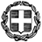 Ο/Η Δ/ντής-Δ/ντρια______________________________________________________________________________Σας υπενθυμίζουμε ότι: α) η προσφορά κατατίθεται κλειστή σε έντυπη μορφή(όχι με email ή fax) στο σχολείο και β) με κάθε προσφορά κατατίθεται από το ταξιδιωτικό γραφείο απαραιτήτως και Υπεύθυνη Δήλωση ότι διαθέτει βεβαίωση συνδρομής των νόμιμων προϋποθέσεων λειτουργίας τουριστικού γραφείου, η οποία βρίσκεται σε ισχύ.Παρακαλούμε μη ξεχνάτε να ελέγχετε την ανάρτηση της προκήρυξής σας στην ιστοσελίδα της Δ.Δ.Ε. Β’ Αθήνας (στο σύνδεσμο «ΠΡΟΒΟΛΗ ΠΡΟΚΗΡΥΞΕΩΝ»).ΕΛΛΗΝΙΚΗ ΔΗΜΟΚΡΑΤΙΑΥΠΟΥΡΓΕΙΟ  ΠΑΙΔΕΙΑΣ, EΡΕΥΝΑΣΚΑΙ ΘΡΗΣΚΕΥΜΑΤΩΝ- - - - -ΠΕΡΙΦΕΡΕΙΑΚΗ Δ/ΝΣΗ Π.Ε. ΚΑΙ Δ.Ε. ΑΤΤΙΚΗΣΔΙΕΥΘΥΝΣΗ ΔΕΥΤΕΡΟΒΑΘΜΙΑΣ ΕΚΠΑΙΔΕΥΣΗΣΒ΄ ΑΘΗΝΑΣΗμερομηνία 01/09/17Αρ. Πρ…1521ΣΧΟΛΕΙΟΕΙΔΙΚΟ ΓΥΜΝΑΣΙΟ ΚΑΙ ΓΕΝΙΚΟ ΛΥΚΕΙΟ ΚΩΦΩΝ ΒΑΡΗΚΟΩΝ  ΑΓΙΑΣ ΠΑΡΑΣΚΕΥΗΣ2ΠΡΟΟΡΙΣΜΟΣ/ΟΙ-ΗΜΕΡΟΜΗΝΙΑ ΑΝΑΧΩΡΗΣΗΣ ΚΑΙ ΕΠΙΣΤΡΟΦΗΣΣΚΟΤΙΝΑΠΙΕΡΙΑΣ-ΔΙΟΝ–ΒΕΡΓΙΝΑ             ΑΝΑΧΩΡΗΣΗ : 23 Σεπτεμβρίου,7:00 από Πλατεία Αγίου Δημητρίου ΚοντοπεύκουΕΠΙΣΤΡΟΦΗ :26 Σεπτεμβρίου, 22:00 στην Πλατεία Αγίου Δημητρίου Κοντοπεύκου3ΠΡΟΒΛΕΠΟΜΕΝΟΣ ΑΡΙΘΜΟΣ ΣΥΜΜΕΤΕΧΟΝΤΩΝ(ΜΑΘΗΤΕΣ-ΚΑΘΗΓΗΤΕΣ)40 ΜΑΘΗΤΕΣ- 7 ΚΑΘΗΓΗΤΕΣ4ΜΕΤΑΦΟΡΙΚΟ ΜΕΣΟ/Α-ΠΡΟΣΘΕΤΕΣ ΠΡΟΔΙΑΓΡΑΦΕΣΤα τουριστικά λεωφορεία να διαθέτουν όλες τις προβλεπόμενες από την κείμενη ελληνική νομοθεσία προδιαγραφές. Επί πλέον:Λεωφορείο ενός ορόφου.Λεωφορείο όχι παλαιότερο της πενταετίας (βάσει έκδοσης πρώτης αδείας).Οδηγός Λεωφορείου μέχρι 50 ετών. Λεωφορείο στη διάθεση των μαθητών καθ΄όλη την διάρκεια της εκδρομής. 5ΚΑΤΗΓΟΡΙΑ ΚΑΤΑΛΥΜΑΤΟΣ-ΠΡΟΣΘΕΤΕΣ ΠΡΟΔΙΑΓΡΑΦΕΣ(ΜΟΝΟΚΛΙΝΑ/ΔΙΚΛΙΝΑ/ΤΡΙΚΛΙΝΑ-ΠΡΩΙΝΟ Ή ΗΜΙΔΙΑΤΡΟΦΗ) Δεν απαιτείται κατάλυμα. Η διαμονή θα πραγματοποιηθεί στις εγκαταστάσεις του θέρετρου των αξιωματικών στη Σκοτίνα. Έχει προβλεφθεί δωμάτιο για τον οδηγό του του λεωφορείου. 6ΛΟΙΠΕΣ ΥΠΗΡΕΣΙΕΣ (ΠΡΟΓΡΑΜΜΑ, ΠΑΡΑΚΟΛΟΥΘΗΣΗ ΕΚΔΗΛΩΣΕΩΝ, ΕΠΙΣΚΕΨΗ ΧΩΡΩΝ, ΓΕΥΜΑΤΑ κ.τ.λ.))Σάββατο 23-09-2017: 7:00.Αναχώρηση, άφιξη στην Σκοτίνα με ενδιάμεσες ολιγόλεπτες στάσεις. Εγκατάσταση. Απογευματινή  περιήγηση στον Παραδοσιακό οικισμό του Αγίου Παντελεήμονα Κυριακή 24-09-2017: Επίσκεψη στον Αρχαιολογικό χώρο της Βεργίνας στις 10:00. Επιστροφή στην Σκοτίνα.  Απογευματινή πρόβα και επίσκεψη στο Κάστρο του Πλαταμώνα, Δευτέρα 25-09-2017: Επίσκεψη στον αρχαιολογικό χώρο του Δίου:                                   10:00  παρακολούθηση Παράστασης,         12:00 Γενική Πρόβα..                           Επιστροφή στις 15:00.. Ελεύθερο απόγευμα.Τρίτη 26-09-2017: Επίσκεψη στον Αρχαιολογικό χώρο του Δίου , παράσταση του έργου της διασχολικής μας σύμπραξης. Επιστροφή στις 12:00. Γεύμα.  Αναχώρηση στις 15:00, πορεία μέσω Εθνικής Οδού Αθηνών-Θεσσαλονίκης με ενδιάμεσες ολιγόλεπτες στάσεις. Αφιξη στις 21:00.Να συμπεριλαμβάνονται στην προσφορά τα εισιτήρια για τους αρχαιολογικούς χώρους και μουσεία.7ΥΠΟΧΡΕΩΤΙΚΗ ΑΣΦΑΛΙΣΗ ΕΥΘΥΝΗΣ ΔΙΟΡΓΑΝΩΤΗ(ΜΟΝΟ ΕΑΝ ΠΡΟΚΕΙΤΑΙ ΓΙΑ ΠΟΛΥΗΜΕΡΗ ΕΚΔΡΟΜΗ)ΝΑΙ8ΠΡΟΣΘΕΤΗ ΠΡΟΑΙΡΕΤΙΚΗ ΑΣΦΑΛΙΣΗ ΚΑΛΥΨΗΣΕΞΟΔΩΝ ΣΕ ΠΕΡΙΠΤΩΣΗ ΑΤΥΧΗΜΑΤΟΣ  Ή ΑΣΘΕΝΕΙΑΣ ΝΑΙ9ΤΕΛΙΚΗ ΣΥΝΟΛΙΚΗ ΤΙΜΗ ΟΡΓΑΝΩΜΕΝΟΥ ΤΑΞΙΔΙΟΥ(ΣΥΜΠΕΡΙΛΑΜΒΑΝΟΜΕΝΟΥ  Φ.Π.Α.)ΝΑΙ10ΕΠΙΒΑΡΥΝΣΗ ΑΝΑ ΜΑΘΗΤΗ (ΣΥΜΠΕΡΙΛΑΜΒΑΝΟΜΕΝΟΥ Φ.Π.Α.)ΝΑΙ11ΚΑΤΑΛΗΚΤΙΚΗ ΗΜΕΡΟΜΗΝΙΑ ΚΑΙ ΩΡΑ ΥΠΟΒΟΛΗΣ ΠΡΟΣΦΟΡΑΣ6 Σεπτεμβρίου 2017 ώρα 10:0012ΗΜΕΡΟΜΗΝΙΑ ΚΑΙ ΩΡΑ ΑΝΟΙΓΜΑΤΟΣ ΠΡΟΣΦΟΡΩΝ 6  Σεπτεμβρίου 2017 ώρα 10:30